ГАЗИМУРО-ЗАВОДСКАЯ РАЙОННАЯ ТЕРРИТОРИАЛЬНАЯ ИЗБИРАТЕЛЬНАЯ КОМИССИЯПОСТАНОВЛЕНИЕс. Газимурский ЗаводО графике работы участковых избирательных комиссий при проведении досрочного голосования на выборах депутатов Совета муниципального района «Газимуро-Заводский район» седьмого созыва, назначенных на 11 сентября 2022 годаРуководствуясь статьей 65 Федерального закона «Об основных гарантиях избирательных прав и права на участие в референдуме граждан Российской Федерации», статьей 78 Закона Забайкальского края «О муниципальных выборах в Забайкальском крае» от 06.07.2010 № 385-ЗЗК, Газимуро-Заводская районная территориальная избирательная комиссия постановляет:1. Участковым избирательным комиссиям с 07  по 10 сентября 2022 года осуществлять рассмотрение заявлений и проводить досрочное голосование избирателей, которые по уважительной причине не смогут принять участие в голосовании на избирательном участке, где они внесены в список избирателей, в соответствии с графиком работы участковых избирательных комиссий избирательных участков при проведении досрочного голосования на выборах депутатов Совета муниципального района «Газимуро-Заводский район» седьмого созыва, назначенных на 11 сентября 2022 года (прилагается). 2. Участковым избирательным комиссиям не позднее 06 сентября 2022 года принять решения об утверждении графиков дежурств членов участковых избирательных комиссий, организующих проведение досрочного голосования в помещениях участковых избирательных комиссий в период с 07 по 10 сентября 2022 года. 3. Направить настоящее постановление избирательным объединениям, участковым избирательным комиссиям, средствам массовой информации.4. Разместить настоящее постановление на официальном сайте муниципального района «Газимуро-Заводский район» в разделе «Газимуро-Заводская районная территориальная избирательная комиссия» в информационно-телекоммуникационной сети «Интернет».Председатель комиссии	          К.М. ВоложаниноваСекретарь комиссии	          Л.В. Колегова УТВЕРЖДЕНпостановлением Газимуро-Заводской районной территориальной избирательной комиссииот 19 августа 2022 года № 93График работы участковых избирательных комиссий избирательных участков №№ 1301-1319 для проведения досрочного голосования на выборах депутатов Совета муниципального района «Газимуро-Заводский район», назначенных на 11 сентября 2022 года Участковые избирательные комиссии избирательных участков №№ 1301-1319 в период с 07 по 10 сентября 2022 года ежедневно осуществляют рассмотрение заявлений и проводят досрочное голосование избирателей, которые по уважительной причине (отпуск, командировка, режим трудовой и учебной деятельности, выполнение государственных и общественных обязанностей, состояние здоровья и иные уважительные причины) не смогут принять участие в голосовании на избирательном участке 11 сентября 2022 года, где они внесены в список избирателей. В рабочие дни участковые избирательные комиссии работают в период с 14 часов до 18 часов, в выходные дни – в период с 10 часов до 14 часов.19 августа 2022 г.№93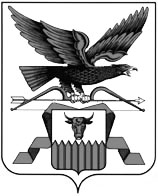 